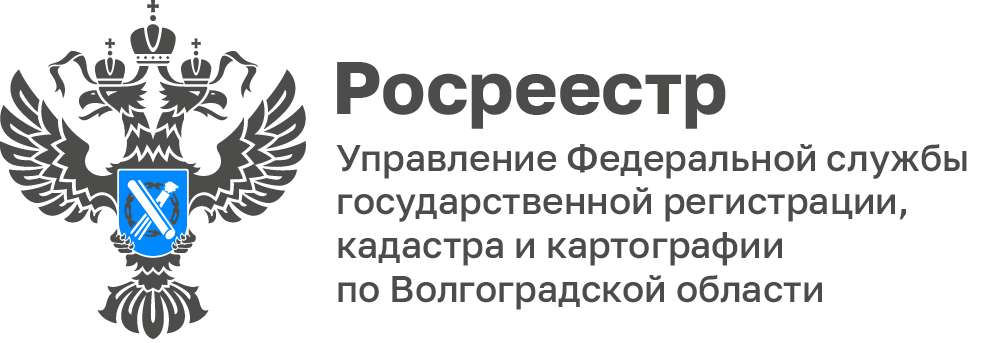 Статистика Управления Росреестра по Волгоградской областиза период с 09.01 по 15.01.2023	В Управлении Росреестра по Волгоградской области обобщили статистические данные в учетно-регистрационной сфере за период с 09.01 по 15.01.2023:- общее количество заявлений о государственной регистрации договоров участия в долевом строительстве – 136, из них в электронном виде - 124, что составляет 91,2 % от общего количества заявлений;- общее количество заявлений о государственной регистрации ипотеки при взаимодействии с кредитными организациями – 270, из них в электронном виде - 230, что составляет 85,1 % от общего количества заявлений.С уважением,Балановский Ян Олегович,Пресс-секретарь Управления Росреестра по Волгоградской областиMob: +7(937) 531-22-98E-mail: pressa@voru.ru